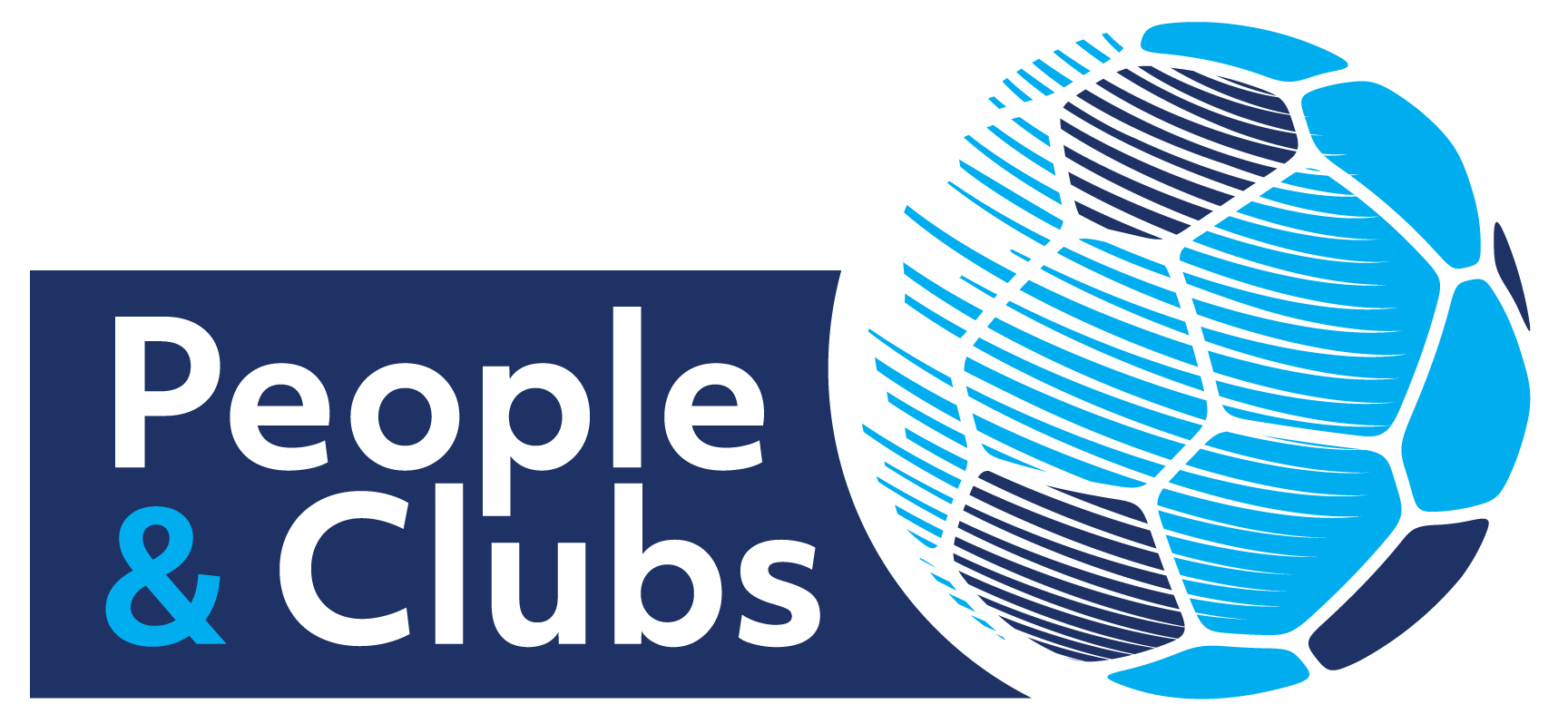 Grassroots Leader ApplicationName:Address:Town:Postcode:Date of birth: Contact Number:Email:Preferred contact method:When are you available to volunteer with us?What motivated you to apply for the Grassroots Leader with the Irish FA?What previous work experience, including Voluntary work do you have?What skills, knowledge and experience do you feel you could bring to a voluntary role with the Irish FA? What experience do you have in the use of Microsoft packages including Excel, PowerPoint and Word? Please provide any other information that you feel will strengthen your application for the role?Please provide the names and addresses of two people who we could contact for a reference (someone who is NOT a relative but has known you for 2 years)1Name:Address:Tel No:2Name:Address:Tel No:	Thanks you for your interest – we will be in touch soon.Please return this form to:Michael CarvillVolunteer Development and Policy OfficerFootball Development DepartmentNational Football StadiumDonegall Ave, Belfast BT12 6LUmichael.carvill@irishfa.com 07454125094MonTueWedThurFriSatSunOne off eventsMorningAfternoonEvening